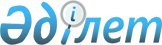 Об утверждении Правил и размера оказания социальной поддержки по оплате коммунальных услуг и приобретению топлива за счет бюджетных средств специалистам государственных организации здравоохранения, социального обеспечения, образования, культуры, спорта и ветеринарии, проживающим и работающим в селах и сельских округах Тупкараганского районаРешение Тупкараганского районного маслихата Мангистауской области от 10 декабря 2021 года № 9/56. Зарегистрировано в Министерстве юстиции Республики Казахстан 22 декабря 2021 года № 25893.
      В соответствии с подпунктом 15) пункта 1 статьи 6 Закона Республики Казахстан "О местном государственном управлении и самоуправлении в Республике Казахстан", пунктом 5 статьи 18 Закона Республики Казахстан "О государственном регулировании развития агропромышленного комплекса и сельских территорий", Тупкараганский районный маслихат РЕШИЛ:
      Сноска. Преамбула - в редакции решения Тупкараганского районного маслихата Мангистауской области от 26.07.2023 № 5/37 (вводится в действие по истечении десяти календарных дней после дня его первого официального опубликования).


      1. Утвердить Правила и размер оказания социальной поддержки по оплате коммунальных услуг и приобретению топлива за счет бюджетных средств специалистам государственных организаций здравоохранения, социального обеспечения, образования, культуры, спорта и ветеринарии, проживающим и работающим в селах и сельских округах Тупкараганского района согласно приложению к настоящему решению.
      Сноска. Пункт 1 - в редакции решения Тупкараганского районного маслихата Мангистауской области от 26.07.2023 № 5/37 (вводится в действие по истечении десяти календарных дней после дня его первого официального опубликования).


      2. Контроль за исполнением настоящего решения возложить на заместителя акима Тупкараганского района Алтынгалиева Т.
      3. Настоящее решение вводится в действие по истечении десяти календарных дней после дня его первого официального опубликования. Правила и размер оказания социальной поддержки по оплате коммунальных услуг и приобретению топлива за счет бюджетных средств специалистам государственных организаций здравоохранения, социального обеспечения, образования, культуры, спорта и ветеринарии, проживающим и работающим в селах и сельских округах Тупкараганского района
      Сноска. Заголовок - в редакции, текст на казахском языке не меняется, решением Тупкараганского районного маслихата Мангистауской области от 26.07.2023 № 5/37 (вводится в действие по истечении десяти календарных дней после дня его первого официального опубликования). Глава 1. Общие положения
      Сноска. Заголовок главы 1 - в редакции решения Тупкараганского районного маслихата Мангистауской области от 26.07.2023 № 5/37 (вводится в действие по истечении десяти календарных дней после дня его первого официального опубликования).
      1. Настоящие Правила разработаны в соответствии с Законом Республики Казахстан "О государственном регулировании развития агропромышленного комплекса и сельских территорий" и определяют порядок и размер оказания социальной поддержки по оплате коммунальных услуг и приобретению топлива за счет бюджетных средств специалистам государственных организаций здравоохранения, социального обеспечения, образования, культуры, спорта и ветеринарии, проживающим и работающим в селах и сельских округах Тупкараганского района.
      2. Назначение социальной поддержки осуществляется уполномоченным органом - государственным учреждением "Тупкараганский районный отдел занятости, социальных программ.
      Сноска. Пункт 2 - в редакции, текст на казахском языке не меняется, решением Тупкараганского районного маслихата Мангистауской области от 20.10.2023 № 7/48 (вводится в действие по истечении десяти календарных дней после дня его первого официального опубликования).

 Глава 2. Порядок и размер оказания социальной поддержки
      Сноска. Заголовок главы 2 - в редакции решения Тупкараганского районного маслихата Мангистауской области от 26.07.2023 № 5/37 (вводится в действие по истечении десяти календарных дней после дня его первого официального опубликования).
      3. Социальная поддержка по оплате коммунальных услуг и приобретению топлива оказывается за счет бюджетных средств специалистам государственных организаций здравоохранения, социального обеспечения, образования, культуры, спорта и ветеринарии проживающим и работающим в селах и сельских округах Тупкараганского района, без истребования заявлений от получателей, на основании сводных списков, утвержденных первыми руководителями государственных организаций, путем перечисления на текущие счета специалистов через банки второго уровня или организации, имеющие лицензии на соответствующие виды банковских операций.
      4. Социальная поддержка оказывается лицам, постоянно проживающим и работающим в сельских населенных пунктах на территории Тупкараганского района.
      5. Социальная поддержка оказывается один раз в год за счет бюджетных средств в размере 12 100 (двенадцать тысяч сто) тенге.
					© 2012. РГП на ПХВ «Институт законодательства и правовой информации Республики Казахстан» Министерства юстиции Республики Казахстан
				
      Секретарь Тупкараганского районного маслихата 

Д. Меңдіханов
Приложение к решениюТупкараганского районного маслихатаот 10 декабря 2021 года№ 9/56